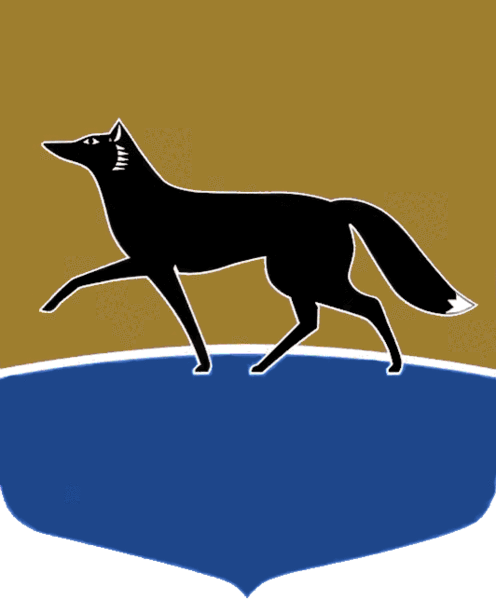 Принято на заседании Думы 25 февраля 2022 года№ 87-VII ДГО внесении изменений в решение Думы города от 27.02.2007 
№ 173-IV ДГ «О Положении 
о порядке материально-технического и организационного обеспечения деятельности органов местного самоуправления города Сургута»На основании статьи 31 Устава муниципального образования городской округ Сургут Ханты-Мансийского автономного округа – Югры, 
в целях совершенствования материально-технического и организационного обеспечения деятельности органов местного самоуправления города Сургута Дума города РЕШИЛА:1. Внести в решение Думы от 27.02.2007 № 173-IV ДГ «О Положении 
о порядке материально-технического и организационного обеспечения деятельности органов местного самоуправления города Сургута» 
(в редакции от 22.02.2017 № 73-VI ДГ) следующие изменения:1) пункт 2 статьи 4 приложения к решению изложить в следующей редакции:«2.  Централизованное материально-техническое обеспечение деятельности органов местного самоуправления города осуществляет специально созданное муниципальное учреждение (далее – специализированное муниципальное учреждение).Потребности в материально-техническом обеспечении деятельности органов местного самоуправления города формируются в порядке, установленном статьёй 5 настоящего Положения.Отдельные мероприятия по материально-техническому обеспечению, перечень которых устанавливается муниципальным правовым актом Администрации города, могут выполняться органом местного самоуправления самостоятельно.»;2) абзац второй пункта 3 статьи 4 приложения к решению изложить 
в следующей редакции:«Потребности в организационном обеспечении деятельности органов местного самоуправления города формируются указанными органами самостоятельно в соответствии с утверждёнными нормативами 
и учитываются при составлении проекта местного бюджета на очередной финансовый год и плановый период.»;3) пункт 1 статьи 5 приложения к решению изложить в следующей редакции:«1.  Потребности в материально-техническом обеспечении деятельности органов местного самоуправления формируются 
в соответствии с утверждёнными нормативами и доведённым предельным объёмом бюджетных ассигнований и учитываются при составлении проекта местного бюджета на очередной финансовый год и плановый период.»;4) пункт 2 статьи 5 приложения к решению изложить в следующей редакции:«2. Сводный перечень потребностей в материально-техническом обеспечении органов местного самоуправления города (за исключением мероприятий, выполняемых органом местного самоуправления самостоятельно) формируется специализированным муниципальным учреждением в срок, установленный муниципальным правовым актом 
по утверждению сроков подготовки проекта бюджета на очередной финансовый год и плановый период, в соответствии с настоящим Положением и нормативами, утверждёнными Главой города, и учитывается при составлении проекта местного бюджета на очередной финансовый год 
и плановый период.»;5) подпункт 1 пункта 3 статьи 5 приложения к решению изложить 
в следующей редакции:«1) специализированное муниципальное учреждение до 1 мая текущего года запрашивает у органов местного самоуправления потребности 
по номенклатуре и объёмам на очередной финансовый год и плановый период»;6) пункт 1 статьи 6 приложения к решению изложить в следующей редакции:«1. Финансирование централизованного материально-технического обеспечения деятельности органов местного самоуправления города осуществляется за счёт расходов, предусмотренных в смете специализированного муниципального учреждения.Финансирование отдельных мероприятий по материально-техническому обеспечению, выполняемых органом местного самоуправления самостоятельно, перечень которых устанавливается муниципальным правовым актом Администрации города, осуществляется за счёт средств, предусмотренных в соответствующей бюджетной смете.».2. Настоящее решение вступает в силу после его официального опубликования.Председатель Думы города_______________ М.Н. Слепов«02» марта 2022 г.Глава города_______________ А.С. Филатов«04» марта 2022 г.